   ПОСТАНОВЛЕНИЕ                                                                                                    JÖП	с. Новый Бельтир	Об определении мест, рекомендованных для проведения публичных мероприятий (собраний, митингов, демонстраций, шествий, пикетирований) на территории муниципального образования «Бельтирское сельское поселение»В соответствии с Федеральным законом от 19.06.2004 № 54-ФЗ «О собраниях, митингах, демонстрациях, шествиях и пикетированиях», и Закона Республики Алтай от 27 июля 2005 года №-61-РЗ «О порядке проведения собраний, митингов, демонстраций, шествий и пикетирований на территории Республики Алтай» в целях оказания организаторам публичных мероприятий содействия в их проведении на территории МО «Бельтирское сельское поселение», обеспечения общественного порядка и безопасности граждан при проведении публичных мероприятий, профилактики экстремизма и терроризма, предупреждения чрезвычайных ситуаций на территории поселения, на основании Федерального закона от 06.10.2003 № 131-ФЗ «Об общих принципах организации местного самоуправления в Российской Федерации» и Устава муниципального образования «Бельтирское сельское поселение»ПОСТАНОВЛЯЕТ:Определить перечень мест рекомендованных для проведения публичных мероприятий на территории МО «Бельтирское сельское поселение» (приложение).Настоящее постановление вступает в силу с момента подписания.Настоящее постановление подлежит обнародованию.Контроль за исполнением настоящего постановления оставляю за собой.Глава  Бельтирского сельского поселения      Кош-Агачского района Республики Алтай                                     А.Л.Таханов Приложение к ПостановлениюОт «09» апреля 2021 г. № 12РОССИЙСКАЯ ФЕДЕРАЦИЯ РЕСПУБЛИКА  АЛТАЙКОШ-АГАЧСКИЙ РАЙОНСЕЛЬСКАЯ АДМИНИСТРАЦИЯБЕЛЬТИРСКОГО  СЕЛЬСКОГО ПОСЕЛЕНИЯ649789, с. Новый Бельтир ул. Центральная, 2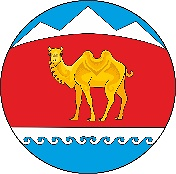 РОССИЯ ФЕДЕРАЦИЯЗЫАЛТАЙ РЕСПУБЛИКАКОШ-АГАЧ АЙМАКБЕЛТИР  JУРТ JEЗЕЕЗИНИН АДМИНИСТРАЦИЯЗЫ649789, Jаны Белтир jЦентральная ором, 2от“12”апреля2021 г.. №12Наименование СПАдрес единых специально отведенных или приспособленных мест для коллективного обсуждения общественно-значимых вопросовНаименование местБельтиркое сельское поселениеКош-Агачский район с.Новый Бельтир территория, непосредственно расположенная в парковой зоне по улице Центральная 17, в 25 метрах от входа на территорию школы Площадка в парковой зоне села Новый Бельтир